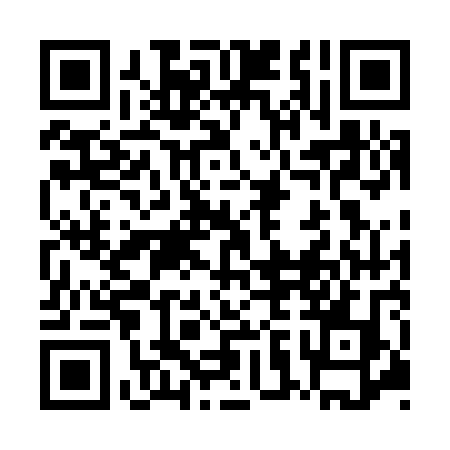 Prayer times for Burren Junction, AustraliaWed 1 May 2024 - Fri 31 May 2024High Latitude Method: NonePrayer Calculation Method: Muslim World LeagueAsar Calculation Method: ShafiPrayer times provided by https://www.salahtimes.comDateDayFajrSunriseDhuhrAsrMaghribIsha1Wed5:126:3312:013:065:296:452Thu5:126:3412:013:065:286:453Fri5:136:3512:013:055:276:444Sat5:146:3512:013:045:266:435Sun5:146:3612:013:045:256:436Mon5:156:3612:013:035:256:427Tue5:156:3712:013:035:246:418Wed5:166:3812:013:025:236:419Thu5:166:3812:013:015:226:4010Fri5:176:3912:013:015:226:3911Sat5:176:4012:013:005:216:3912Sun5:186:4012:013:005:206:3813Mon5:186:4112:002:595:206:3814Tue5:196:4212:002:595:196:3715Wed5:196:4212:012:585:196:3716Thu5:206:4312:012:585:186:3617Fri5:206:4312:012:575:176:3618Sat5:216:4412:012:575:176:3519Sun5:216:4512:012:565:166:3520Mon5:226:4512:012:565:166:3521Tue5:226:4612:012:565:156:3422Wed5:236:4612:012:555:156:3423Thu5:236:4712:012:555:156:3424Fri5:246:4812:012:555:146:3325Sat5:246:4812:012:545:146:3326Sun5:256:4912:012:545:136:3327Mon5:256:4912:012:545:136:3328Tue5:266:5012:012:545:136:3229Wed5:266:5012:022:535:126:3230Thu5:266:5112:022:535:126:3231Fri5:276:5212:022:535:126:32